РЕЗЮМЕ НАЧАЛЬНИКА ОТДЕЛА КАДРОВ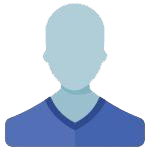 ФИО: Клубтэкаев Карл КонстантиновичДата рождения: 1 мая 1980 годаГражданство: Российская ФедерацияМесто проживания: г. Санкт-Петербург, Центральный район, улица Восстания, д. 81, кв. 177. Телефон: 8-901-111-11-11 e-mail: klubtk077@mail.ruОжидаемый уровень дохода:от 70 000 руб.ОПЫТ РАБОТЫ 03.2015 – по настоящее время Начальник отдела кадров ООО «Clubtk.ru», г. Санкт-Петербург Сфера деятельности компании: финансовые операции, инвестиции Должностные обязанности:ведение кадрового делопроизводства; участие в разработке кадровой политики и стратегии предприятия;разработка должностных инструкций, штатного расписания, кадровых регламентов и процедур, иных ЛНА в области трудовых отношений;контроль за трудовой дисциплиной и соблюдением правил;формирование системы оценки и развития сотрудников; организация поиска и подбора персонала, закрытие вакансий; взаимодействие с контролирующими государственными органами в сфере труда. Достижения:Грамотно составленные отчетности позволили избежать штрафных санкций и внеплановых проверок.Благодаря моей помощи финансовому департаменту в расчете заработных плат, сотрудники получают вовремя заработную плату.Совместно с руководителем разработал программу профессионального и карьерного развития сотрудников, в результате снизилась текучесть кадров на 15%.01.2010 - 02.2015Руководитель отдела кадров, Компания «Бизнес-строй», г. Санкт-Петербург Сфера деятельности: закупка и реализация строительного оборудованияДолжностные обязанности:ведение и контроль кадровых процессов по учету кадров;разработка локальных нормативных правовых актов в области трудовых отношений;оптимизация системы кадрового делопроизводства;контроль соблюдения трудовой дисциплины сотрудниками;взаимодействие с контролирующими государственными органами в сфере труда;разработка и реализация системы премирования и мотивации.Достижения:Разработал более 30 локальных нормативных актов, в том числе должностные инструкции.За отличные результаты работы в 2015 году получил внутреннюю премию «Лучший руководитель».Оптимизировал процессы внесения сведений в программу 1С, что позволило сократить время обработки документов на 30%.09.2002 - 11.2009 Специалист по кадрам, компания «Спектр», г. Санкт-Петербург Сфера деятельности: продажа товаров повседневного спроса Должностные обязанности: ведение учета личного состава предприятия (65 человек); оформление приема, перевода и увольнения работников; формирование и ведение личных дел работников; заполнение, ведение учета и хранения трудовых книжек; ведение учета предоставления отпусков работникам; оформление документов, необходимых для назначения пенсий работникам предприятия.ОБРАЗОВАНИЕ2018 - Курсы «1С-Зарплата и кадры», Центр профессий, г. Санкт-Петербург 2010 - Летний интенсив «Кадровый минимум», Центр саморазвития г. Санкт-Петербург2002 - Санкт-Петербургский государственный экономический университет, факультет бухгалтерский учет, анализ и аудит, кафедра экономикиКЛЮЧЕВЫЕ ЗНАНИЯ И НАВЫКИ:знание нормативной и законодательной базы в области труда и трудоустройства; знание делопроизводства на высоком уровне;знание «1С: зарплата и управление персоналом», «Парус», «Галактика»;имею опыт постановки кадрового учета с «нуля»;знание методов поиска и подбора персонала, а также системы мотивации и стимулирования сотрудников;уверенный пользователь ПК и оргтехники. ЛИЧНЫЕ КАЧЕСТВА:ответственность и внимательность к деталям позволяют качественно работать с документацией;коммуникабельность и бесконфликтность помогают эффективно взаимодействовать с коллективом;терпение и усидчивость позволяет мне работать с большим объемом информации;организаторские способности помогают грамотно скоординировать действия коллектива. ДОПОЛНИТЕЛЬНАЯ ИНФОРМАЦИЯ:женат, двое детей;водительское удостоверение категории «В» (опыт вождения –3 года), имеется личный автомобиль;опытный пользователь ПК: MS Office, 1С: Предприятие 8.2;знание английского языка – уровень Intermediate.